FoglalkozásvázlatEgyszerű mozgások, motorok vezérléseMűveltségi terület: TechnológiaTantárgy: Digitális kultúraTémakör: Robotika, algoritmizálás és blokkprogramozásAz óra témája: Egyszerű mozgások, motorok vezérlésének alkalmazásaOsztály: 8. évfolyamAz óra cél- és feladatrendszere: A problémamegoldó és algoritmikus gondolkodás, a természettudományos gondolkodás, a nyelvi-kommunikációs készség, analizáló-szintetizáló képesség, társas kompetenciák, szerialitás, téri tájékozódás fejlesztése, nyelvi kódolás-dekódolás folyamatának segítése, ok-okozati összefüggések felismerése, fogalmak elmélyítése, szabálytudat erősítéseAz óra didaktikai feladatai: Motiváció, meglévő ismeretek alkalmazása, ismeretbővítés, gyakorlás, képességfejlesztés, ellenőrzés, értékelés, érdeklődés felkeltése a programozás iránt, bevezetés a programozásba Kompetenciaterületek (NAT 2020): Digitális kompetencia, matematikai, gondolkodási kompetenciák, kommunikációs kompetenciákTantárgyi kapcsolatok (NAT 2020): Matematika – arányosság számítása, síkidomok kerületének meghatározásaTantárgyon belüli témaköri kapcsolódások: Online együttműködés, dokumentumok és prezentációk készítéseFelhasznált források:Kiss Róbert: Robotika feladatgyűjtemény Kiss Róbert: A Mindstorms® EV3 robotok programozásának alapjai Az egyes tevékenységekhez javasolt támogató jellegű, fejlesztő (formatív) értékelés tervezése. A hagyományos értékelési eszközök mellett, vagy még inkább helyett, kívánatosnak tartjuk a digitális eszközökkel és alkalmazásokkal támogatott értékelési formák használatát.FoglalkozástervMellékletek1. mellékletEgy biztonsági cég egyre komolyabb megbízásokat kap. Egész gyártelepeket kell őriznie, amelyek kerítése mentén óránként végig kell mennie egy robotnak. Írj programot, amelyben a robot oda és vissza cirkál:egy L alakú kerítés mellett;az egyenes vonalú, 1 m × 1 m méretű, négyzet alakú kerítés mellett. A robot a program indítása után 3 mp-cel induljon el, és legalább egyszer haladjon végig a kerítés mellett!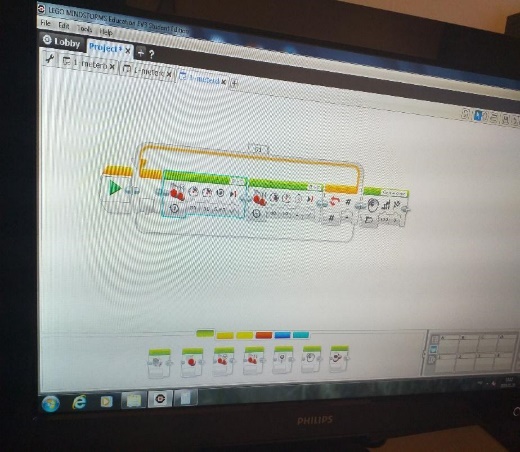 2. mellékletSzeretnénk minél hatékonyabban dolgozni, minél kevesebb utasítással végigmenni a kerítések mellett.Az ismétlődő utasításokhoz használj ciklusokat!Próbálj minél több pályán végighaladni!Időkeret
(perc)Tevékenység leírásaTevékenység céljaMunkaformák/módszerekEszközök, segédanyagok, mellékletek0–3.Csoportok alakítása, robotkészletek kiosztása a csoportoknakCsoportok kialakítása, robotkészletek ellenőrzéseCsoportmunkaLEGO EV3 készletek4.Feladatlap kiosztása, elolvasásaMeggyőződés arról, hogy értik a feladatot, szöveges feladat értelmezése, probléma megértéseÖnálló munka, megbeszélésFeladatlap (1. melléklet)5–10.Pályák adatainak lemérése, számítások végzése, „kerítés” kialakításaKooperációs képesség erősítése, problémamegoldó gondolkodás fejlesztéseCsoportmunkaMérőszalag, szigetelőszalag/ragasztószalag11–20.Az első pályán végigmenő robot programjának elkészítéseKooperációs képesség, problémamegoldó gondolkodás fejlesztéseMunkáltatás, tapasztalat gyűjtése, irányított kérdésekLaptop/tablet, LEGO EV321–30.Probléma felvetése: Hogyan lehetne a programot kevesebb elemből összeállítani?Probléma megoldása: együttgondolkodás, felismertetni, hogy az ismétlődő utasítások ciklusokba szervezhetők, problémamegoldó gondolkodás fejlesztéseMegbeszélésFeladatok (2. melléklet)31–55.Pályák elkészítése L alakú pályanégyzet alakú pályatéglalap alakú pályaFigyelemmel kísérendő a csoportok munkája, kérdések a megértés ellenőrzésére.Különböző pályákon végigmenő robot programjának megírása ciklusok segítségével.A motor vezérlésének megismerése, ciklusok alkalmazásaMegfigyelés, tanári segítség, munkáltatásLaptop/tablet, LEGO EV356–60.Elpakolás, önértékelésA rend szeretetére nevelésMunkáltatás 